   Федерация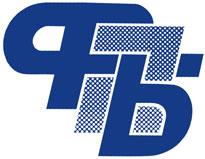   Профсоюзов         Беларуси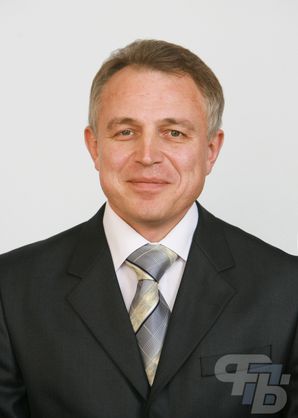 Федерация профсоюзов Беларуси – Председатель    Орда Михаил Сергеевичадрес: 220126, г. Минск, пр-т Победителей, д. 21тел: +375 17 263 90 31, тел/факс:  +375 17 373 43 37пресс - служба:   +375 17 350 89 93e-mail: contact@fpb.by                        сайт: http://1prof.by/Белорусский профессиональный союз работников культуры, информации, спорта и туризма– 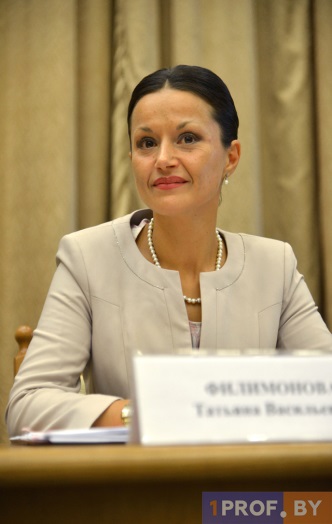 Председатель   Филимонова Татьяна Васильевнаадрес: 220126, г. Минск, пр-т Победителей, д. 21, каб. 1506тел/факс: +375 17 358 86 56 e-mail: bel.kultura@yahoo.byофициальный сайт: https://kult.1prof.by/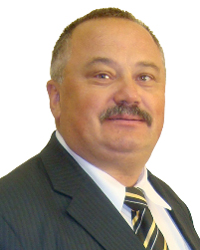 Минское областное объединение профсоюзов - Председатель Малиновский Виктор Тадеушевич адрес: 220030 г.Минск, пл. Свободы, д. 23, каб. 44тел/факс: +  375 17 323 88 71e-mail: fpb@moop.byофициальный сайт: https://moop.1prof.by/    Минская городская организация Белорусского профессионального союза работников культуры, информации, спорта и туризма – 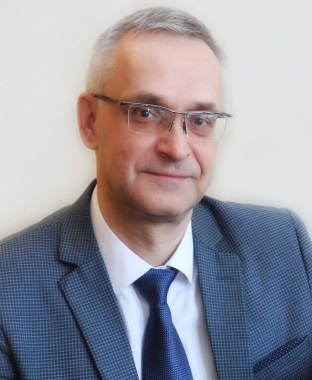 Председатель Крысенко Сергей Григорьевичадрес: 220030, г. Минск, пл. Свободы, д. 23, каб. 120тел/факс: +375 17 323 58 59, +375 17 347 01 44 e-mail: mingorkultura@yandex.byофициальный сайт: https://mingorkulturatut.by/Главный бухгалтер – тел. +375-17-236-09-40,  Главный тех. инспектор труда –  тел. +375 17 323-43-17Главный правовой инспектор –   тел. +375 17 236-09-40Гл.специалист по соц.-эконом. работе -  тел. +375 17 323-43-17Организационный отдел, тел/факс -  +375 17 347-01-44